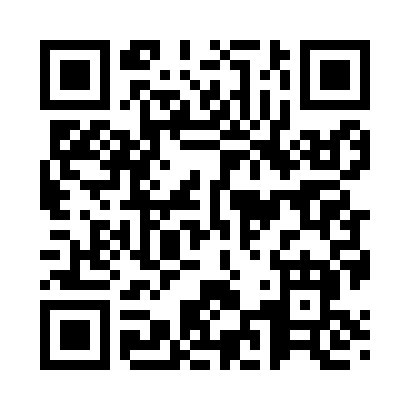 Prayer times for Kiernan, Nevada, USAMon 1 Jul 2024 - Wed 31 Jul 2024High Latitude Method: Angle Based RulePrayer Calculation Method: Islamic Society of North AmericaAsar Calculation Method: ShafiPrayer times provided by https://www.salahtimes.comDateDayFajrSunriseDhuhrAsrMaghribIsha1Mon3:515:2112:424:358:029:322Tue3:525:2212:424:358:029:323Wed3:535:2212:424:358:029:324Thu3:535:2312:424:358:029:315Fri3:545:2412:434:358:029:316Sat3:555:2412:434:358:019:317Sun3:555:2512:434:358:019:308Mon3:565:2512:434:358:019:309Tue3:575:2612:434:358:009:2910Wed3:585:2612:434:368:009:2811Thu3:595:2712:444:368:009:2812Fri4:005:2812:444:367:599:2713Sat4:015:2812:444:367:599:2614Sun4:025:2912:444:367:589:2615Mon4:025:3012:444:367:589:2516Tue4:035:3112:444:367:579:2417Wed4:045:3112:444:367:579:2318Thu4:055:3212:444:367:569:2219Fri4:065:3312:444:367:559:2220Sat4:075:3312:444:357:559:2121Sun4:095:3412:444:357:549:2022Mon4:105:3512:444:357:539:1923Tue4:115:3612:444:357:539:1824Wed4:125:3712:444:357:529:1725Thu4:135:3712:444:357:519:1526Fri4:145:3812:444:357:509:1427Sat4:155:3912:444:357:499:1328Sun4:165:4012:444:347:499:1229Mon4:175:4112:444:347:489:1130Tue4:185:4112:444:347:479:1031Wed4:205:4212:444:347:469:08